INDICAÇÃO Nº 3620/2018Sugere ao Poder Executivo Municipal que proceda a troca de lâmpada do poste de iluminação pública  localizado na Rua Orlando Cerchiare, defronte ao numero 121, no bairro Vila RicaExcelentíssimo Senhor Prefeito Municipal, Nos termos do Art. 108 do Regimento Interno desta Casa de Leis, dirijo-me a Vossa Excelência para sugerir que, por intermédio do Setor competente, proceda a troca de lâmpada do poste de iluminação pública  localizado na rua Orlando Cerchiare, defronte ao numero 121, no bairro Vila Rica.Justificativa:Conforme reivindicação da população, este vereador solicita a troca de lâmpada queimada do poste de iluminação pública localizado no endereço supracitado. Ocorre que já foram realizados pedidos via sistema de atendimento, mas até o presente momento não foram adotadas as medidas necessárias. Visando garantir a segurança dos moradores, pois é de conhecimento que a falta de iluminação pública adequada propicia a ação de marginais, solicitamos urgência na realização do serviço mencionado.Plenário “Dr. Tancredo Neves”, em 18 de junho de 2018._____________________________________________________ISAC SORRILOVereador Santa Bárbara d’Oeste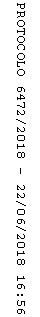 